Je VeuxZazTexte : Kerredine SoltaniDonnez-moi une suite au Ritz, je n'en ..............pas ! 
Des bijoux de chez ......................, je n'en veux pas ! 
Donnez-moi une ....................................., j'en ferais quoi ? Papalapapapala 
Offrez-moi du ................................., j'en ferais quoi ? 
Un manoir a Neufchatel, ce n'est .............  pour moi. 
Offrez-moi la Tour .................................., j'en ferais quoi ?Papalapapapala 
Je veux d'l'amour, d'la joie, de la bonne humeur, Ce n'.................. pas votre argent qui f'ra mon bonheur, Moi j'veux crever la main sur le coeur Papalapapapala Allons ensemble découvrir ma liberté, Oubliez donc tous vos clichés, Bienvenue dans ma réalité. 
J'en ai marre de vos bonnes manières, c'est trop pour ................... ! 
Moi je mange avec les mains et j'suis comme ............... ! 
J'parle fort et .............suis franche, excusez-moi ! 
Finie l'hypocrisie moi j'me casse de là ! 
J'en ai marre ............. langues de bois ! 
Regardez-moi, toute manière j'vous en veux ..............Et j'suis comme çaaaaaaa J'suis comme çaaaPapalapapapala 
Je veux d'l'amour, d'la joie, de la bonne humeur, Ce n'est ....................... votre argent qui f'ra mon bonheur, Moi j'veux crever la main sur le coeur Papalapapapala Allons ensemble, découvrir ma liberté, Oubliez donc tous vos clichés, Bienvenue dans ma réalité. 
x3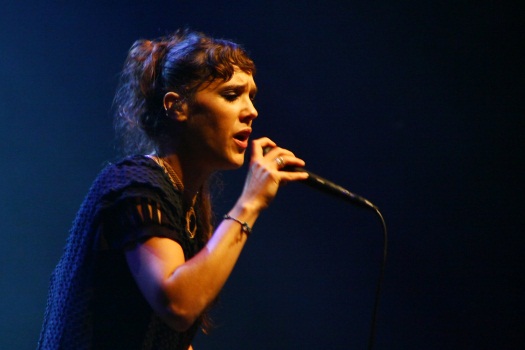 http://www.youtube.com/watch?v=Tm88QAI8I5Ahttp://www.lyricstraining.com/play/4842/zaz/je_veux_official_music_slide_show_